Elemental and Environmental Chemistry Practice Test1.	Aluminium is a relatively active metal that is found as alumina (Al2O3), which is quite 	abundant in the earth's crusta)	State the group and period of Aluminium	group 3, period 3b)	What is the charge of the aluminium ion found in alumina?	+3c)	Write the electronic configuration of the aluminium ion found in alumina	1s2 2s2 2p6			(loses 3s2 3p1)d)	Acid rain can leach aluminium ions out of the soil. Why would these ions be more harmful to 	plants than solid aluminium metal?	Al3+ ions are water soluble. This means they are able to be taken up by plants through their 	roots. Solid aluminium cannot be taken in by plants and so are not directly harmful.2.	Sulfur can exist in numerous oxidation statesa)	State the oxidation number of sulfur in hydrogen sulfide, sulfur dioxide, sulfate and sulfur	trioxide	H2S = -2		SO2 = +4	SO3 = +6	SO42- = +6b)	Draw and name the structure of these four oxides of sulfur, indicating any bonding and non-	bonding pairs of electrons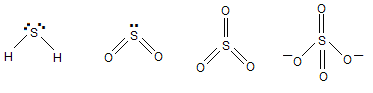 	     bent		     bent	           trigonal planar	tetrahedralc)	Explain what causes the hydrogen-sulfur bond to be polar	Hydrogen and sulfur have different electronegativities. This causes the electrons in the bond 	to be unevenly shared, with the electrons being held closer to the sulfur atom (as the more 	electronegative element). This uneven sharing causes a slight negative charge on the sulfur	atom. This slight difference in charges δ- for sulfur and δ+for hydrogen causes the bond to 	be polar. d)	Explain whether the hydrogen sulfide molecule is polar or non-polar	The hydrogen - sulfur bonds are slightly polar. The hydrogen sulfide molecule is bent, this 	means that it is asymmetrical. The combination of polar bonds and an asymmetrical 	molecule causes an overall imbalance of charge throughout the molecule, causing the 	molecule to be polar.e)	Name one environmental concern that may be associated with the release of sulfur oxides	Sulfur oxides are a major contributor to acid rainf)	Hydrogen sulfide has a boiling point of -60oC, while water with a similar structure has a 	boiling point of 100oC, explain this difference of boiling points	Difference in boiling points for molecular compounds is due to the difference in secondary 	interactions between the molecules. The stronger the secondary interactions, the higher the 	boiling point.	The difference in dispersion forces would be low, hydrogen sulfide will have slightly more 	due to the higher MW. Hydrogen sulfide is polar and so can form dipole-dipole bonds. The 	hydrogen - oxygen bond is much more polar than the hydrogen - sulfur bond and can form 	the stronger hydrogen bonds. 	The difference in boiling points is due to water forming hydrogen bonds compared to the 	dipole-dipole bonds of hydrogen sulfide.3.	Nitrogen oxides are formed in high heat situations such as combustion engines and 	furnacesa)	Why is atmospheric nitrogen only reactive at these high temperatures	Atmospheric nitrogen forms extremely stable triple bonds. The activation energy required to 	break these bonds is very high. The temperatures required to overcome this activation 	energy is only found in these high temperatures.b)	Write equations for the formation of nitrogen dioxide from atmospheric nitrogen and 	oxygen	N2 + O2 → NO	2NO + O2 → 2NO2c)	Write equations for the formation of ozone from nitrogen dioxide	NO2 → NO + O				O + O2 → O3d)	Account for the time differences for peak concentrations of nitrogen oxide, nitrogen dioxide 	and ozone	Nitrogen oxide is formed directly from the air in high temperatures so its concentration peak 	occurs first. Nitrogen dioxide is formed from the reaction between nitrogen oxide and 	oxygen so its peak concentration occurs after the nitrogen oxide. Ozone can then be formed 	from the photochemical breakdown of nitrogen dioxide and is therefore the last peak to 	occur.e)	Label these three compounds as primary or secondary pollutants	Nitrogen oxide is primary, the other two are secondary4.	Sodium hypochlorite can be added to pools to purify the watera)	Write an equation to show the formation of hypochlorous acid from hypochlorite ions	OCl-	+ 	H2O 	→ 	HOCl	+ 		base		acid		c. acid		c. baseb)	Label the conjugate acid and base pairs from the previous equationc)	How could the equilibrium be manipulated to produce more hypochlorous acid	Adding acid to react with the hydroxide ions would cause the equilibrium to re-establish 	itself to produce more of the hydroxide and hence the hypochlorous acid 5. 	Nitrogen is an important element in the growth of plantsa)	Explain, using equations, how atmospheric nitrogen can be made available for plants to use	Making nitrogen available for use by plants is known as nitrogen fixation. It can occur via 	multiple pathways. Nitrogen fixing bacteria can convert atmospheric nitrogen into amino 	compounds. Lightning strikes can provide the activation energy for atmospheric nitrogen to 	react with oxygen.	N2 + O2 → NO	NO + O2 → NO2	This can then form nitrates including nitric and nitrous acids. 	Ammonia can also be artificially created using the Haber process.	N2 + H2 → NH3b)	Write the equation for respiration	C6H12O6 + O2 → CO2 + H2O6. 	Acid rain can be formed from sulfur and nitrogen oxidesa)	Calculate the minimum molar concentration of hydronium ions in acid rain	minimum pH for acid rain is 5.6	[H3O+] = 10-5.6	[H3O+] = 2.51 x 10-6 mol L-1b)	What are some problems caused by acid rain	Acid rain can cause the degradation of marble and limestone buildings	CaCO3 + H+ → Ca2+ + CO2 + H2O	This causes the marble and limestone to dissolve.	It can also increase the oxidation of metal structures	Fe + H+ → Fe2+ + H2	Acid rain can also cause the leaching of metals into aqueous solutions which can cause 	problems for plants and aquatic life.c)	6H+ + Fe2O3 -> 2Fe3+ + 3H2O7.	Describe, using equations the difference between the reactions of metal and non-metal 	oxides with water, acids and bases	Metal oxides act as bases when dissolved in water	eg	CaO + H2O → Ca2+ + 2OH-	Metal oxides can react with acid	eg	CaO + H+ → Ca2+ + H2O	Non metal oxides act as acids when dissolved in water	eg	CO2 + H2O → H2CO3	Non-metal oxides can react with bases	eg	CO2 +  → CO32- + H2O8.	Many common compounds are moleculara)	Describe the characteristics of a molecular compound	non-metal compounds	relatively low melting and boiling points	do not conduct electricityb)	What are the aerobic and anaerobic breakdown products of phosphorus	aerobic = PO43-		anaerobic = PH3	phosphate		phosphinec)	What is the oxidation number of phosphorus in these two compounds	PO43-	P -2x4 = -3	PH3	P + 3x1 = 0		P -8 = -3		P + 3 = 0		P = +5			P = -3d)	Describe why phosphorus is able to have these two oxidation numbers (number and sign)	Phosphorous is group 5 and so has 3 electrons needed to form a stable octet. It can gain 	these 3 electrons through bonding 3 times, leading to an oxidation number of 3.	Phosphorous being a period 3 element has an empty 3d shell. This allows phosphorous to 	use all of its valence shell electrons in bonds, as the d shell can accept the extra electrons 	past the normal octet. As phosphorous is in group 5 it has 5 valence electrons, so through 	expanding its octet it can form 5 bonds, for an oxidation number of 5.	Phosphorous will have a negative oxidation number when bonded to a more electronegative 	element such as oxygen.	Phosphorous will have a negative oxidation number when bonded to a less electronegative 	element such as hydrogen.